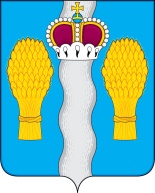 АДМИНИСТРАЦИЯ(исполнительно-распорядительный орган)муниципального района «Перемышльский район»ПОСТАНОВЛЕНИЕс. Перемышль «14» февраля 2020 г.                                                                         № 112Об утверждении муниципальнойпрограммы «Противодействие злоупотреблениюнаркотиками в муниципальном районе «Перемышльский район»         В соответствии с Указом Президента РФ от 09.06.2010 N 690 "Об утверждении Стратегии государственной антинаркотической политики Российской Федерации до 2020 года, Федеральным законом от 08.01. 1998 г. N 3-ФЗ «О наркотических средствах и психотропных веществах»,  решением Районного Собрания муниципального района «Перемышльский район» «О бюджете муниципального района «Перемышльский район» на 2020 год и плановый период 2021 и 2022 годов» от 23.12.2019 № 239, постановлением администрации муниципального района «Перемышльский район» от 11 октября 2019 года № 745 «Об утверждении Порядка принятия решения о разработке муниципальных программ муниципального района «Перемышльский район», их формирования и реализации и Порядка проведения оценки эффективности реализации муниципальных программ муниципального района «Перемышльский район», администрация муниципального районаПОСТАНОВЛЯЕТ:   1. Утвердить муниципальную программу «Противодействие злоупотреблению наркотиками в муниципальном районе  «Перемышльский район» (прилагается).   2. Признать утратившим силу постановление от 12.11.2013 г. № 1453 «О муниципальной программе «Противодействие злоупотреблению наркотиками в  муниципальном районе «Перемышльский район» на 2014-2016 годы».     3. Настоящее постановление вступает в силу с момента его официального опубликования и распространяется на правоотношения, возникшие с 1 января 2020 года.      4. Контроль за исполнением настоящего постановления возложить на Гусева И.Г. – заместителя Главы администрации муниципального района «Перемышльский район». Глава администрациимуниципального района                                                        Н.В. Бадеева